WING NIGHT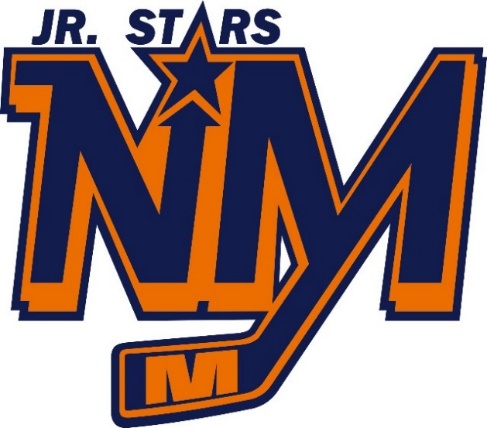 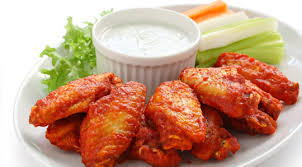 Friday, December 14, 20186:30pm – 9:30pmNorth Middlesex Arena @ the Goal PostAdults $10 (for 10 Wings)10 and under $5 (for 5 wings and juice box)Silent Auction TableCome on out and support your local hockey teams!Schedule & more info atNorthmiddlesexhockey.com